Our year got off to a great start. The children are learning routines and making new friends.	 “Getting to Know You” is an activity we do each day to learn about a classmate. A student’s name is written on the board. We say the letters and count how many letters are in the name. After interviewing the student, everyone writes the friend’s name and draws a picture of him/her. When we have learned about all our classmates the pictures will be compiled into a class book.We read the book The Kissing Hand along with other books about the beginning of the school year. * * * * * * * * * * * * * * * * *If you have not already, please send a class snack for this month. Remember your child also needs a personal snack each morning from home.We are also requesting each student to bring to school an extra set of clothes (shirt, pants, underwear, and two pairs of socks). Occasionally a child will spill milk or juice or fall in the mud so it is helpful to have a change of clothes already at school.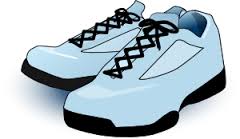 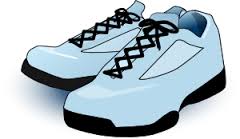 Please remember, KUSD requires every student to have a clean pair of gym shoes that remain at school.According to district dress code, elementary students are not allowed to wear flipflops or spaghetti strap shirts. Please help enforce this rule with your child. At Jeffery School we have implemented a behavior program using the five following rules:Follow directions quickly.Raise your hand for permission to speak.Raise your hand for permission to leave your seat.Make smart choices.Keep your dear teacher/class happy   (by being kind, considerate, respectful, and responsible).* * * * * * * * * * * * * * * * *A Scholastic book order form is in your child’s folder. Parents may choose to order books with the paper order forms or online. A class activation code will be attached to the order form.Our first book order will be due Friday, September 15th.Dates to Remember:Tuesday, September 12thPTO Meeting (6:00 p.m. in the library)Have a wonderful weekend!